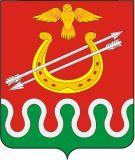 Администрация Боготольского районаКрасноярского краяРАСПОРЯЖЕНИЕг. Боготол«02» марта 2018года								№ 44-рО внесении изменений в распоряжениеот 27.12.2017 г.№ 270-р «Об утверждении базового норматива затрат и коэффициента выравнивания на оказание муниципальной услуги (работы) муниципальным бюджетным учреждением культуры «Централизованная библиотечная система» Боготольского районаВо исполнение пунктов 3 и 4 статьи 69.2 Бюджетного кодекса Российской Федерации, Постановления администрации Боготолського района от 05.10.2015 № 475-п «О порядке и условиях формирования муниципального задания на оказание муниципальных услуг (выполнение работ) в отношении муниципальных учреждений и финансового обеспечения выполнения муниципального задания», в соответствии с Уставом Боготольского района:       1.  Внести в распоряжение администрации Боготольского района от 27.12.2017 г. № 270-р «Об утверждении базового норматива затрат и коэффициента выравнивания на оказание муниципальной услуги (работы) муниципальным бюджетным учреждением культуры «Централизованная библиотечная система» Боготольского района» следующие изменения:             Приложение № 1 к Распоряжению изложить в новой редакции согласно приложения № 1 к настоящему распоряжению;                Приложение № 2 к Распоряжению изложить в новой редакции согласно приложения № 2 к настоящему распоряжению;           2.  Контроль за исполнением настоящего Распоряжения возложить на заместителя главы района по финансово-экономическим вопросам Бакуневич Н.В.Глава Боготольского района							А.В.БеловПриложение №1 краспоряжению администрацииБоготольского районаот 02.03.2018г № 44-р(руб.)Приложение №2 краспоряжению администрацииБоготольского районаот 02.03.2018г № 44-р(руб.)№п/пНаименование предоставляемой услугиБазовый норматив затрат на оказание услугив т.ч.:в т.ч.:в т.ч.:№п/пНаименование предоставляемой услугиБазовый норматив затрат на оказание услугиЗатраты, непосредственно связанные с оказанием услуги, руб.Затраты на общехозяйственные нужды, руб.Затраты на общехозяйственные нужды, руб.№п/пНаименование предоставляемой услугиБазовый норматив затрат на оказание услугиЗатраты на оплату труда (с начислениями) Коммунальные услугиСодержание недвижимого имущества1Библиотечное, библиографическое и информационное обслуживание пользователей библиотеки(уникальный номер реестровой записи -910100.О.99.0.5571АА00000)177,0875,853,081,12№п/пНаименование выполнение работБазовый норматив затрат на выполнение работв т.ч.:в т.ч.:в т.ч.:№п/пНаименование выполнение работБазовый норматив затрат на выполнение работЗатраты, непосредственно связанные с выполнением работ, руб.Затраты на общехозяйственные нужды, руб.Затраты на общехозяйственные нужды, руб.№п/пНаименование выполнение работБазовый норматив затрат на выполнение работЗатраты на оплату труда (с начислениями) Коммунальные услугиСодержание недвижимого имущества1Формирование, учёт, изучение, обеспечение физического сохранения и безопасности фондов библиотеки(Уникальный номер реестровой записи-Р.04.1.0032.0001.001)79,0916,830,680,252Библиографическая обработка документов и создание каталогов(Уникальный номер реестровой записи-Р.04.1.0033.0001.001)70,6427,581,120,41